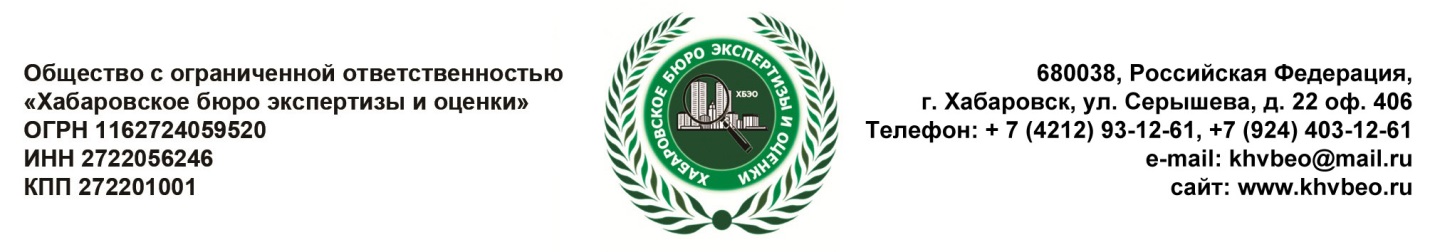 Документы, необходимые для оценки индивидуального жилого дома с земельным участком:Индивидуальный жилой домПаспорт ЗаказчикаСвидетельство о государственной регистрации права и/или Договор купли-продажиДоговор даренияДоговор меныРазрешение на строительство индивидуального жилого домаРазрешение на ввод в эксплуатацию индивидуального жилого домаВыписка из Единого государственного реестра недвижимости (ЕГРН) об основных характеристиках на объект недвижимостиТехнический паспорт на индивидуальный жилой дом (обязательно)Земельный участокСвидетельство о государственной регистрации права и/или Договор купли-продажиДоговор даренияДоговор меныДоговор арендыВыписка из Единого государственного реестра недвижимости (ЕГРН) об основных характеристиках на объект недвижимости